Gedimino pilis vaikams labai patiko, todėl bandė pastatyti iš pasirinktos medžiagos patys. Užsukite į statybas.Mokytoja Laima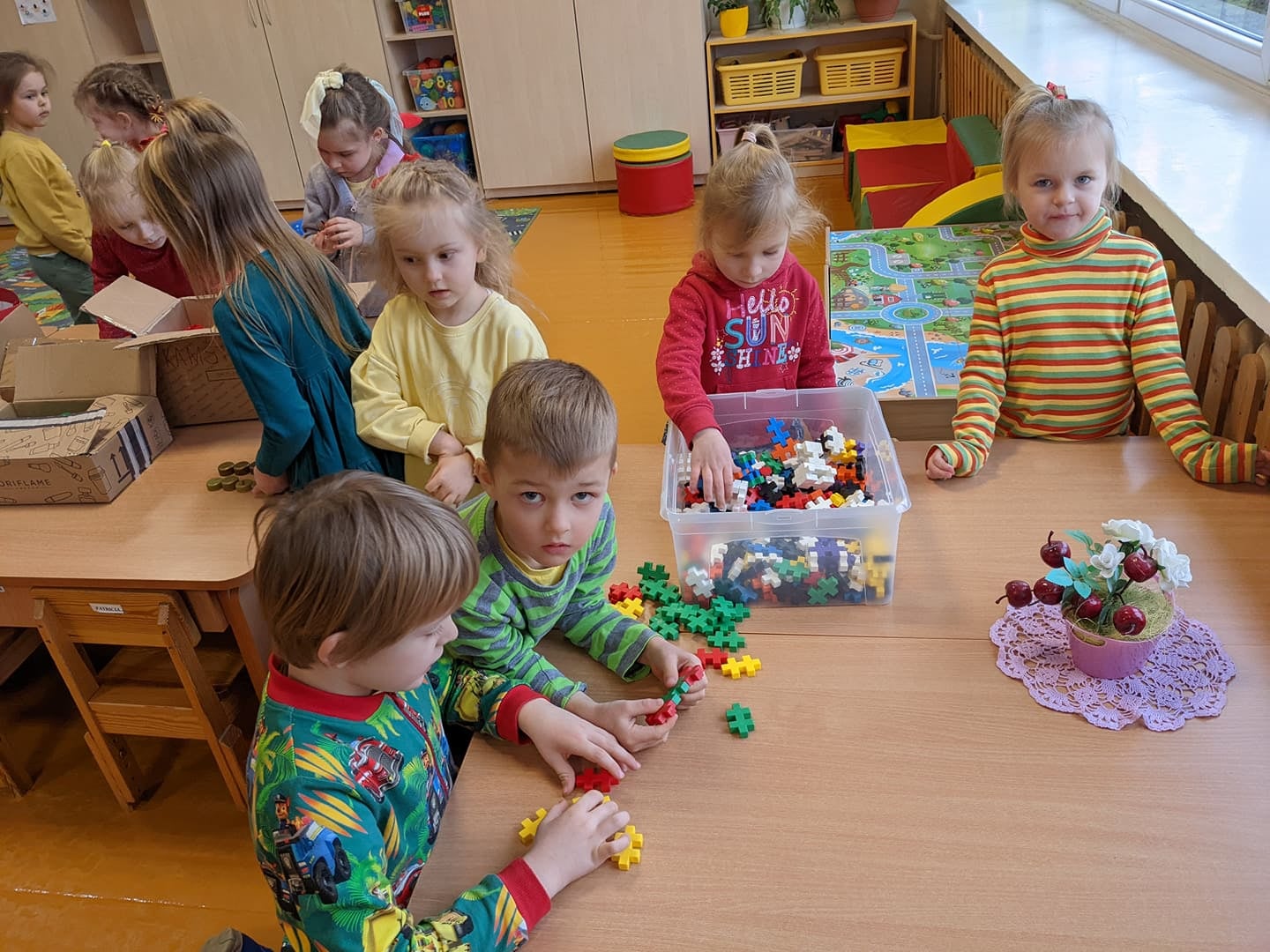 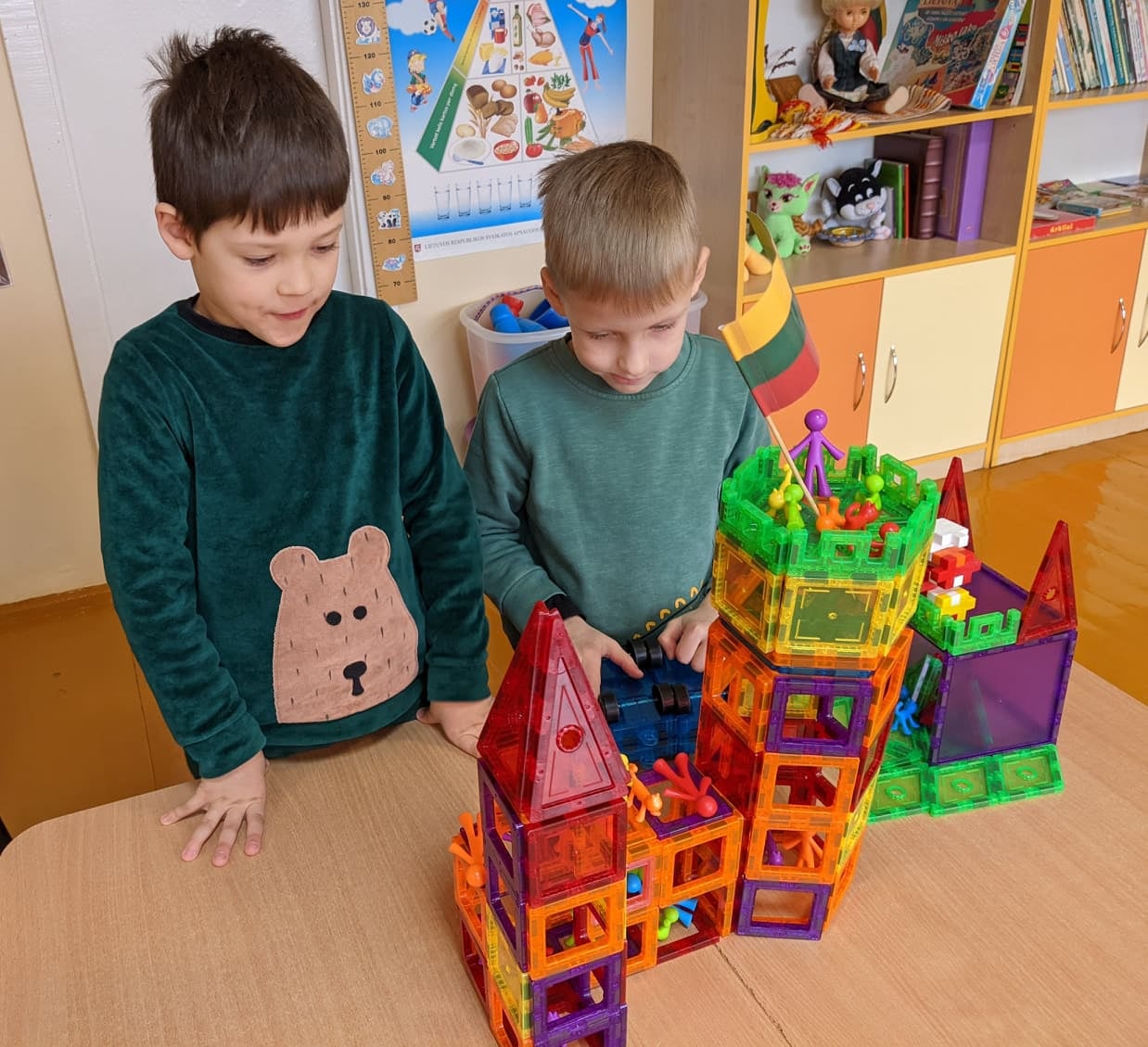 